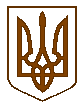 ПЕРВОМАЙСЬКА МІСЬКА РАДАМИКОЛАЇВСЬКОЇ ОБЛАСТІВИКОНАВЧИЙ КОМІТЕТП Р О Т О К О Лзасідання виконавчого комітетувід  23.12.2019 № 20м. ПервомайськУ засіданні взяли участь члени виконавчого комітету міської ради:Головує –  Л.Г. Дромашко   – міський головаБ.М.Богатирьов, С.О.Бондарчук, В.Ф. Капацина, О.А.Колесніченко,  О.В. Кукуруза, Т.Г. Оболенська, І.О.Островська,  О.Є. Пастушок,   С.Д. Пітерман, Л.Ф.,  Постернак, С.В.Свідерко О.Г. Фомінцев.
Відсутні члени виконавчого комітету міської ради:А.М. Біднарик, Г.А. Борик , О.В. Кінжалов,   Н.В.Олішевська, Г.Ф.Остапенко, Н.П.Товста, Р.Т.Цимбалюк, А.А.Чебаненко.
Присутні на засіданні виконавчого комітету міської ради:Міський голова                                                                         Л.Г. ДромашкоКеруюча справами виконавчого	                                       комітету міської ради   	 Л.Ф. ПостернакМісце проведення –
зал засідань виконкомуЗасідання почалося о 15 год. 00 хв.Засідання закінчилося о 15 год. 20 хв.О.І.Леутська                         - Н.М.Перкова                         -               О.С. Полякова	-А.С.Степул                           -О.С. Ягнюк      О.І.Леутська                         - Н.М.Перкова                         -               О.С. Полякова	-А.С.Степул                           -О.С. Ягнюк      О.І.Леутська                         - Н.М.Перкова                         -               О.С. Полякова	-А.С.Степул                           -О.С. Ягнюк      головний бухгалтер управління культури, національностей, релігій, молоді та спорту  міської ради (2);начальник управління у справах дітей міської ради (3);головний спеціаліст - юрисконсульт юридичного відділу апарату виконавчого комітету міської ради (1-3);журналіст міської щотижневої інформаційно-рекламної газети «ТВ Всесвіт» (1-3);начальник  загального відділу апарату виконавчого комітету міської ради (1-3).головний бухгалтер управління культури, національностей, релігій, молоді та спорту  міської ради (2);начальник управління у справах дітей міської ради (3);головний спеціаліст - юрисконсульт юридичного відділу апарату виконавчого комітету міської ради (1-3);журналіст міської щотижневої інформаційно-рекламної газети «ТВ Всесвіт» (1-3);начальник  загального відділу апарату виконавчого комітету міської ради (1-3).    Міський голова Л.Г. Дромашко наголосила на тому, що необхідно затвердити порядок денний засідання виконавчого комітету міської ради.Надійшла пропозиція:Взяти запропонований порядок денний за основу.По даній пропозиції проведено голосування.Результати голосування:    Міський голова Л.Г. Дромашко наголосила на тому, що необхідно затвердити порядок денний засідання виконавчого комітету міської ради.Надійшла пропозиція:Взяти запропонований порядок денний за основу.По даній пропозиції проведено голосування.Результати голосування:    Міський голова Л.Г. Дромашко наголосила на тому, що необхідно затвердити порядок денний засідання виконавчого комітету міської ради.Надійшла пропозиція:Взяти запропонований порядок денний за основу.По даній пропозиції проведено голосування.Результати голосування:    Міський голова Л.Г. Дромашко наголосила на тому, що необхідно затвердити порядок денний засідання виконавчого комітету міської ради.Надійшла пропозиція:Взяти запропонований порядок денний за основу.По даній пропозиції проведено голосування.Результати голосування:«за»«проти»«утримались»«не голосували»«за»«проти»«утримались»«не голосували»- 12- немає- немає- немає- 12- немає- немає- немає    Надійшла пропозиція міського голови Дромашко Л.Г.  внести до порядку денного засідання виконавчого комітету міської ради додатково проект рішення виконкому «Про внесення змін до рішення виконкому міської ради від 11.01.2019 року № 8 «Про затвердження розрахунків видатків  на виконання Програми «Наше місто: його події, свята, трудові будні».По даній пропозиції проведено голосування.Результати голосування:    Надійшла пропозиція міського голови Дромашко Л.Г.  внести до порядку денного засідання виконавчого комітету міської ради додатково проект рішення виконкому «Про внесення змін до рішення виконкому міської ради від 11.01.2019 року № 8 «Про затвердження розрахунків видатків  на виконання Програми «Наше місто: його події, свята, трудові будні».По даній пропозиції проведено голосування.Результати голосування:    Надійшла пропозиція міського голови Дромашко Л.Г.  внести до порядку денного засідання виконавчого комітету міської ради додатково проект рішення виконкому «Про внесення змін до рішення виконкому міської ради від 11.01.2019 року № 8 «Про затвердження розрахунків видатків  на виконання Програми «Наше місто: його події, свята, трудові будні».По даній пропозиції проведено голосування.Результати голосування:    Надійшла пропозиція міського голови Дромашко Л.Г.  внести до порядку денного засідання виконавчого комітету міської ради додатково проект рішення виконкому «Про внесення змін до рішення виконкому міської ради від 11.01.2019 року № 8 «Про затвердження розрахунків видатків  на виконання Програми «Наше місто: його події, свята, трудові будні».По даній пропозиції проведено голосування.Результати голосування:«за»«проти»«утримались»«не голосували»«за»«проти»«утримались»«не голосували»- 12- немає- немає- немає- 12- немає- немає- немає    Надійшла пропозиція міського голови Дромашко Л.Г.  внести до порядку денного засідання виконавчого комітету міської ради додатково проект рішення виконкому «Про розгляд заяви гр.Гориславець Л.І.».По даній пропозиції проведено голосування.Результати голосування:    Надійшла пропозиція міського голови Дромашко Л.Г.  внести до порядку денного засідання виконавчого комітету міської ради додатково проект рішення виконкому «Про розгляд заяви гр.Гориславець Л.І.».По даній пропозиції проведено голосування.Результати голосування:    Надійшла пропозиція міського голови Дромашко Л.Г.  внести до порядку денного засідання виконавчого комітету міської ради додатково проект рішення виконкому «Про розгляд заяви гр.Гориславець Л.І.».По даній пропозиції проведено голосування.Результати голосування:    Надійшла пропозиція міського голови Дромашко Л.Г.  внести до порядку денного засідання виконавчого комітету міської ради додатково проект рішення виконкому «Про розгляд заяви гр.Гориславець Л.І.».По даній пропозиції проведено голосування.Результати голосування:«за»«проти»«утримались»«не голосували»«за»«проти»«утримались»«не голосували»- 12- немає- немає- немає- 12- немає- немає- немає   Міський голова Л.Г. Дромашко запропонувала затвердити порядок денний засідання виконавчого комітету міської ради в цілому:   Міський голова Л.Г. Дромашко запропонувала затвердити порядок денний засідання виконавчого комітету міської ради в цілому:   Міський голова Л.Г. Дромашко запропонувала затвердити порядок денний засідання виконавчого комітету міської ради в цілому:   Міський голова Л.Г. Дромашко запропонувала затвердити порядок денний засідання виконавчого комітету міської ради в цілому:Про затвердження протоколів комісії від 17.12.2019 року  № 4 та від 20.12.2019 року № 5 про забезпечення житлом для розвитку сімейних та інших форм виховання наближених до сімейних, та забезпечення житлом дітей-сиріт, дітей позбавлених батьківського піклування, осіб з їх числа.Про затвердження протоколів комісії від 17.12.2019 року  № 4 та від 20.12.2019 року № 5 про забезпечення житлом для розвитку сімейних та інших форм виховання наближених до сімейних, та забезпечення житлом дітей-сиріт, дітей позбавлених батьківського піклування, осіб з їх числа.Про затвердження протоколів комісії від 17.12.2019 року  № 4 та від 20.12.2019 року № 5 про забезпечення житлом для розвитку сімейних та інших форм виховання наближених до сімейних, та забезпечення житлом дітей-сиріт, дітей позбавлених батьківського піклування, осіб з їх числа.Про внесення змін до рішення виконкому міської ради від 11.01.2019 року № 8 «Про затвердження розрахунків видатків  на виконання Програми «Наше місто: його події, свята, трудові будні».Про внесення змін до рішення виконкому міської ради від 11.01.2019 року № 8 «Про затвердження розрахунків видатків  на виконання Програми «Наше місто: його події, свята, трудові будні».Про внесення змін до рішення виконкому міської ради від 11.01.2019 року № 8 «Про затвердження розрахунків видатків  на виконання Програми «Наше місто: його події, свята, трудові будні».Про розгляд заяви гр.хххххх.Про розгляд заяви гр.хххххх.Про розгляд заяви гр.хххххх.По даній пропозиції проведено голосування.Результати голосування:По даній пропозиції проведено голосування.Результати голосування:По даній пропозиції проведено голосування.Результати голосування:По даній пропозиції проведено голосування.Результати голосування:«за»«проти»«утримались»«не голосували»«за»«проти»«утримались»«не голосували»- 12- немає- немає- немає- 12- немає- немає- немаєВИРІШИЛИ:ВИРІШИЛИ:затвердити запропонований порядок денний засідання виконавчого комітету міської ради в цілому.затвердити запропонований порядок денний засідання виконавчого комітету міської ради в цілому.1.СЛУХАЛИ:ДОПОВІДАЧ:ВИРІШИЛИ:«за»«проти»«утримались»«не голосували»1.СЛУХАЛИ:ДОПОВІДАЧ:ВИРІШИЛИ:«за»«проти»«утримались»«не голосували»Про затвердження протоколів комісії від 17.12.2019 року  № 4 та від 20.12.2019 року № 5 про забезпечення житлом для розвитку сімейних та інших форм виховання наближених до сімейних, та забезпечення житлом дітей-сиріт, дітей позбавлених батьківського піклування, осіб з їх числа.Колеснічеко О.А.прийняти проект рішення виконкому - 13- немає- немає- немає  (Рішення виконкому № 599)Про затвердження протоколів комісії від 17.12.2019 року  № 4 та від 20.12.2019 року № 5 про забезпечення житлом для розвитку сімейних та інших форм виховання наближених до сімейних, та забезпечення житлом дітей-сиріт, дітей позбавлених батьківського піклування, осіб з їх числа.Колеснічеко О.А.прийняти проект рішення виконкому - 13- немає- немає- немає  (Рішення виконкому № 599)2.СЛУХАЛИ:ДОПОВІДАЧ:ВИРІШИЛИ:«за»«проти»«утримались»«не голосували»2.СЛУХАЛИ:ДОПОВІДАЧ:ВИРІШИЛИ:«за»«проти»«утримались»«не голосували»Про внесення змін до рішення виконкому міської ради від 11.01.2019 року № 8 «Про затвердження розрахунків видатків  на виконання Програми «Наше місто: його події, свята, трудові будні»Леутська О.І..прийняти проект рішення виконкому - 13- немає- немає- немає  (Рішення виконкому № 600) Про внесення змін до рішення виконкому міської ради від 11.01.2019 року № 8 «Про затвердження розрахунків видатків  на виконання Програми «Наше місто: його події, свята, трудові будні»Леутська О.І..прийняти проект рішення виконкому - 13- немає- немає- немає  (Рішення виконкому № 600) 3.СЛУХАЛИ:ДОПОВІДАЧ:ВИРІШИЛИ:«за»«проти»«утримались»«не голосували»3.СЛУХАЛИ:ДОПОВІДАЧ:ВИРІШИЛИ:«за»«проти»«утримались»«не голосували»Про розгляд заяви гр.хххххх.Перкова Н.М.прийняти проект рішення виконкому - 13- немає- немає- немає  (Рішення виконкому № 601)Про розгляд заяви гр.хххххх.Перкова Н.М.прийняти проект рішення виконкому - 13- немає- немає- немає  (Рішення виконкому № 601)